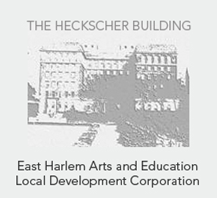 Special Event NotificationAGENCY/TENANTEVENT SUPERVISORPHONE NUMBEREMAILCONTACT DURING EVENT (if different from supervisor)PHONE NUMBEREVENT LOCATIONEVENT DESCRIPTIONDATE OF EVENTSET UP TIMESTART TIMEEND TIMEEvent organizers are responsible for event clean-up including tools, staff, and supplies. Tear down and clean-up must be completed by stated end of event time.Event organizers are responsible for event clean-up including tools, staff, and supplies. Tear down and clean-up must be completed by stated end of event time.NUMBER OF GUESTSWill a Public Assembly permit be required?Will alley ways be used for access to event?Will special elevator requests be made?Will the event be advertised outside of the premises?Will the glass partition be deployed?Will food or drinks be served?IF yes, will alcoholic beverages be served? The above information is required to schedule notification. Please complete and email to kerri@heckscherbuilding.org or return to room B14 at least 2 weeks prior to your planned event.  If the event requires a Temporary Public Assembly Permit, please provide 6 weeks notification.PLEASE NOTE:Lighting: The Lobby may not at any time have lights dimmed, lowered, or powered off. Alcohol: With few exceptions, NO alcoholic beverages may be served at any Heckscher building event. All building rules stated in the building manual must be adhered to.Floor Plans: Attach lobby floor plan diagram when tables, chairs, etc. will be set up.The above information is required to schedule notification. Please complete and email to kerri@heckscherbuilding.org or return to room B14 at least 2 weeks prior to your planned event.  If the event requires a Temporary Public Assembly Permit, please provide 6 weeks notification.PLEASE NOTE:Lighting: The Lobby may not at any time have lights dimmed, lowered, or powered off. Alcohol: With few exceptions, NO alcoholic beverages may be served at any Heckscher building event. All building rules stated in the building manual must be adhered to.Floor Plans: Attach lobby floor plan diagram when tables, chairs, etc. will be set up.Date Issued